AnnouncementsThere will be no December Fellowship Meal on Sunday, December 3 due to it being the morning after the FLOCK.Christmas FLOCK (Fun-Loving Older Covenant Kids) is scheduled for Dec 2, 6 p.m. This event is for the adults in our church (18 and up are all invited). It is a festive evening to share an upscale pot-luck followed by a "white elephant" gift exchange game. This is always a special, fun time of fellowship. We hope you can join us. Please watch for the email with the sign-up link this week and RSVP by Nov 15.Teen Night Christmas Party Dec 1, more information to follow. Paint Night Dec 8 at the Kim’s home, more information to follow.Congregational Meeting has been called by the Session on Sunday, Dec 17 after the worship service. The purpose is for the Session and Deacons to present the approved 2024 SRPC budget and the congregation’s approval of the pastors' calls for 2024.Choirs: The Girls' Choir (ages 11 thru high school) practices on Sundays at 10:20 a.m.; the Children's Bell Choir (ages 4 or 5 thru 10) after Worship; and the Adult Choir after the Bell Choir and on Thursday evenings when the Women's Bible Study does not meet. Questions: Barbara Harris, choir director.Young Men's Singing Group (YMSG) (ages 13 to 25) practices on most Sundays at 9:00 a.m., as announced, and is led by Grace Reid, church pianist.Fellowship and TeachingMen’s Breakfast meets on 4th Saturdays, 9:00 a.m. at the church building, for a potluck meal and study of The Bruised Reed by Richard Sibbes. Women’s Bible Studies meet every two weeks at the church with a daytime group on Tuesdays at 10:30 a.m. and an evening group on Thursdays at 6:30 p.m. You may come either day/time. Each study is planned to last about 90 minutes. Please see Lisa Bentley or Robin Deane for meeting dates and any other questions.Teen Nights for middle- and high-school students are held regularly and led by Pastor Matt.Multiple small groups meet 1-2 times per month for teaching, prayer, and fellowship. Please speak to anyone on the session if you are interested in joining one.Tuesday Night Together includes a potluck dinner at 6:30 p.m. (check your email for the weekly signup), followed by singing, teaching, and prayer at 7:00 p.m. Please join us!Online Church Calendar: This fuller listing of scheduled events ison the home page of the church's website: www.spriggsroad.org.Opportunities to Serve: Help is always needed in various areas of ministry at SRPC. Please consider offering your time.3Spriggs Road Presbyterian Church is a particular church of the Presbyterian Church in America (PCA).13201 Spriggs Road			                www.spriggsroad.orgManassas, VA 20112				           (703) 791-5555The live webcast of the worship service and archived sermons are found on the church’s website.Mailed donations may be sent securely to the church at P.O. Box 2614, Woodbridge, VA 22195.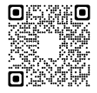 And they devoted themselves to the apostles’ teaching and the fellowship, to the breaking of bread and the prayers. Acts 2:42 (ESV)                        Contact InformationSenior Pastor		Michael Mang	         michael.mang@spriggsroad.orgAssociate Pastor	Matteson Bowles        matteson.bowles@spriggsroad.orgAssistant Pastor for	Jegar Chinnavan        jegar.chinnavan@spriggsroad.org  Church Planting            Mount Zion Presbyterian Church, www.mzpca.comClerk of Session:	Ryan Heisey	         clerkofsession@spriggsroad.orgTreasurer:		Lloyd Moore	         donate@spriggsroad.orgRuling Elders 		Dan Bredbenner         dan.bredbenner@spriggsroad.org			Joe Deane	         joseph.deane@spriggsroad.org			Brian Groft	         brian.groft@spriggsroad.org			Ryan Heisey	         ryan.heisey@spriggsroad.org			Bill McFarland             william.mcfarland@spriggsroad.org		             John Strain, emeritusSession Group Email			         session@spriggsroad.orgDeacons Group Email			         deacons@spriggsroad.orgPrayer Requests			         prayers@spriggsroad.orgAnnouncements				         announcements@spriggsroad.orgWebsite Submissions & Questions                    web.admin@spriggsroad.orgWelcomeWe really mean it when we say we are thrilled that you have come to worship with us today!  If you should have any questions or comments about the ministry of Spriggs Road Presbyterian Church, please feel free to reach out. Contact information is listed above.We start Sunday School for all ages at 9:30 a.m. and begin Worship at 10:45 a.m., during which a nursery is available for ages 3 and under. Children are always welcome in our worship services. We also have a “cry room” available with a large window for viewing the service and a speaker that will be playing all the audio from the main sanctuary. Please feel free to use that if you are concerned that your children’s noises are disrupting the service.  We hope that this Lord’s Day you will be encouraged by the Word, refreshed by the worship, and touched by Christ’s love through our fellowship with one another.6Lord’s Day WorshipNovember 19, 2023                                  10:45 a.m.Prelude                                                                        Welcome & AnnouncementsMeditation                                                                                [Bulletin, p. 2]Call to Worship & InvocationHymn of Worship           Psalm 121--“I Lift My Eyes Up to  the Hills” [TPH 121A]Greeting Song of Praise        	                                                 “He Will Hold Me Fast”Confession of Faith			                               The Apostles’ CreedPastoral PrayerScripture Reading                                     1 Peter 2:1-10 [Seat Bibles, p. 1014]Singing Psalms   Psalm 146 – “Praise the LORD! My Soul, O Praise Him!” [TPH 146] Tithes & Offerings                                                                       Gloria Patri 		                      		                                    [TPH 572]Sermon Text 			                Hosea 10:11-15 [Seat Bibles, p. 757]Expounding the Word of God	                             Pastor Michael MangIsrael Rejected Her High CallingHymn of Response [*]                                                       “O Church, Arise”  The Lord’s Supper        [Bread, gluten-free bread (health), wine, and white grape juice (conscience) are served.]DoxologyBenedictionPostlude* The livestream ends during this hymn.Meditation     “When the devil throws our sins up to us and declares we deserve death and hell, we ought to speak thus: ‘I admit I deserve death and hell. What of it? Does this mean I shall be sentenced to eternal damnation? By no means. For I know One who suffered and made satisfaction in my behalf. His name is Jesus Christ, the Son of God. Where he is, there I shall be also.”Martin LutherPrayer of Confession of Sin     O Triune God, know our thoughts and weigh our every motive. Our hearts are open and laid bare in Your sight.     Hear us as we confess our sins and iniquities.     We have fallen far short of the glory for which You have created us.     We have cast aside Your instruction.     We have elevated our thoughts above Your thoughts and our ways above Your ways.     We continually go astray and wander from Your paths.     Forgive us, O our God. Turn Your face toward us and be gracious to us. Bring us closer to You that we would love You more deeply, walk with You more carefully, and serve You more fervently.     Through Christ Who loved us and gave Himself for us, we pray.     Amen._____________________Personal Confession This time of silence is provided for private, personal confession.Assurance of Pardon     To him who loves us and has freed us from our sins by his blood and made us a kingdom, priests to his God and Father, to him be glory and dominion forever and ever. Amen.– Revelation 1:5b-6 (ESV)2Sermon Notes11/19/2023                       Pastor Michael Mang Title:  	“Israel Rejected Her High Calling”Text: 		Hosea 10:11-15Theme:              Like Israel, we have a mandate from the LORD our God. We were created to show forth the great mercy of our God and Savior. If you reject God’s mandate, you will be fighting against your purpose and your calling, as did Israel.________________________________________________________Israel Was _____________________ and _____________________ to ________________ for the LORD (11)Israel Is Called to _____________________ Her _______________________ and __________________ (12)But Israel Has _____________________ Her ___________________ (13a)______________ Will Come as a Consequence of Israel’s _________________________ (13b-15)4Sermon NotesApplicationsGod has made you for a ___________________ and a __________________.  He made you to ______________ for His glory and in Christ to attain to a life of perfect and intimate _____________________ with Him.Scripture uses the concept of ________________ and ___________________ not as a law of _________________, but as a ______________________ from God which He __________________ as He wills.When God issues a ___________________ for His people, and for the ________________, they are ____________________ to Him to __________________ it.Questions for Discussion at Home can be found 1) by following the QR Code on your phone to where it’s listed below the bulletin, 2) as a handout on the table at the back, or 3) on the church’s website:            https://www.spriggsroad.org/SRPCwp/category/bulletins/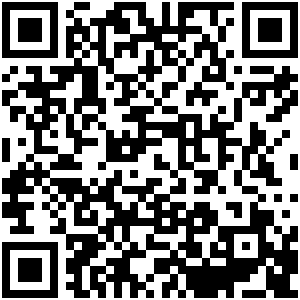 5